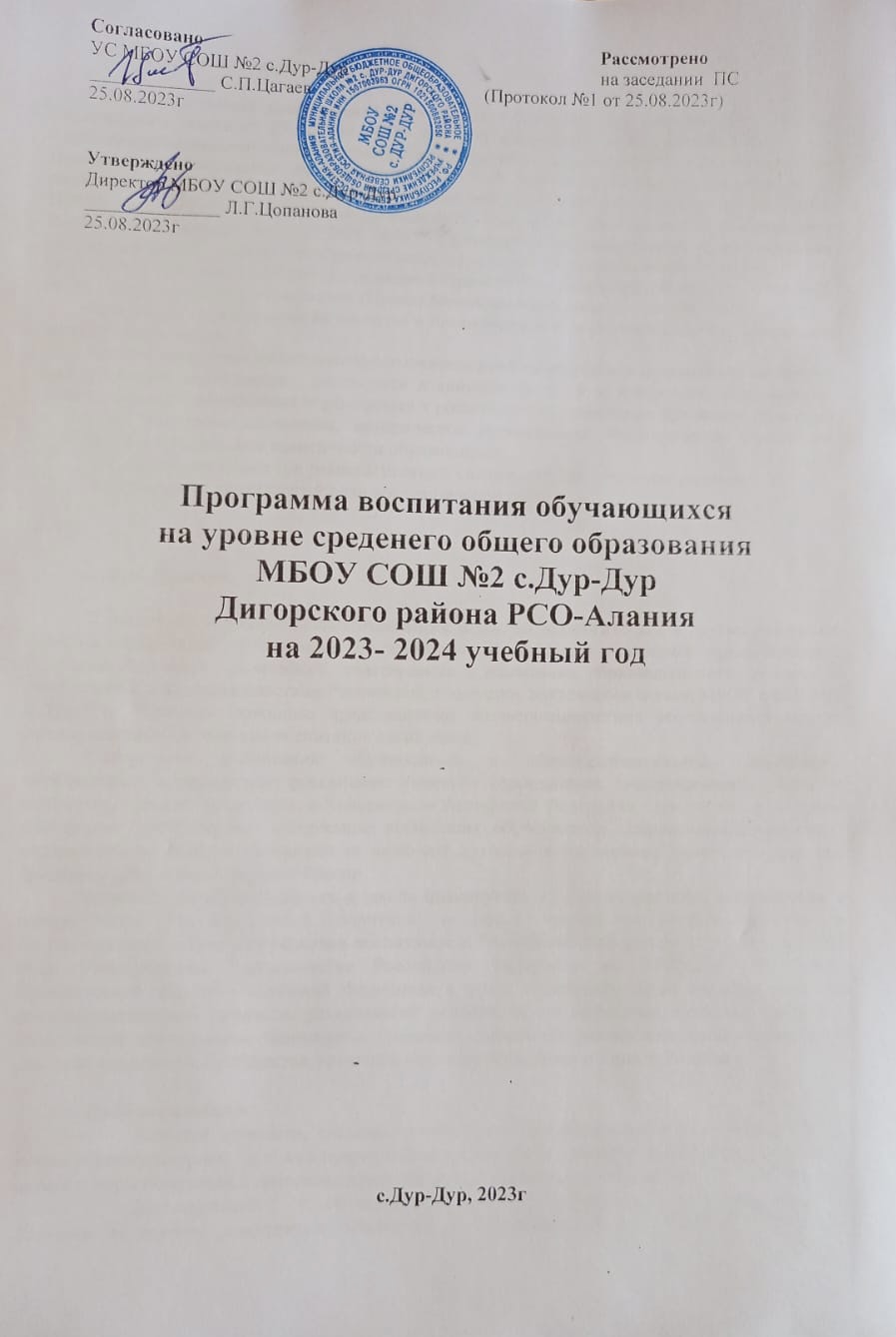 Пояснительная запискаРабочая программа воспитания МБОУ СОШ  №2 с.Дур-Дур разработана с учетом Федерального закона от 29.12.2012 №273 ФЗ «Об образовании в Российской Федерации», Стратегии развития воспитания в Российской Федерации на период до 2025 года (Распоряжение  Правительства Российской Федерации от 29.05.2015 №996-р) и Плана мероприятий по ее реализации в 20210 2025гг. ( Распоряжение Правительства Российской Федерации от 12.11.2020 №2945-р), Стратегии Национальной безопасности Российской Федерации (Указ Президента Российской Федерации от 02.07.2021 №400), федеральных государственных образовательных стандартов( ФГОС) начального общего образования (Приказ Минпросвещения России от 31. 05. 2021 №286), основного общего образования ( Приказ Минпросвещения России от 31.05.2021 №287), среднего общего образования (Приказ Минобрнауки России от 17.05.2012 №413).  Программа  основывается на единстве и преемственности образовательного процесса всех уровней образования.  Рабочая программа воспитания предназначена для планирования и организации системной воспитательной деятельности, реализуется в единстве урочной и внеурочной деятельности, предусматривает  приобщение обучающихся к российским традиционным духовным , правилам и нормам поведения ценностям, историческое просвещение. Формирование российской культурной и гражданской идентичности обучающихся.    Программа включает три раздела: целевой, содержательный, организационный.    Приложение - календарный план воспитательной работы.Раздел 1. Целевой    Участниками образовательных отношений являются педагогические и другие работники общеобразовательной организации, обучающиеся, их родители (законные представители), представители иных организаций, участвующие в реализации образовательного процесса в соответствии с законодательством Российской Федерации, локальными актами МБОУ СОШ №2 с.Дур-Дур. Родители (законные представители) несовершеннолетних обучающихся имеют преимущественное право на воспитание своих детей.     Содержание воспитания обучающихся в общеобразовательной организации определяется содержанием российских базовых (гражданских, национальных) норм и ценностей, которые закреплены в Конституции Российской Федерации. Эти ценности и нормы определяют инвариантное содержание воспитания обучающихся. Вариативный компонент содержания воспитания обучающихся включает духовно- нравственные ценности культуры, традиционных религий народов России.    Воспитательная деятельность в школе планируется и осуществляется в соответствии с приоритетами государственной политики в сфере воспитания, установленными в государственной Стратегии развития воспитания в Российской Федерации на период до 2025 года (Распоряжение Правительства Российской Федерации от 29.05.2015 № 996-р). Приоритетной задачей Российской Федерации в сфере воспитания детей является развитие высоконравственной личности, разделяющей российские традиционные духовные ценности, обладающей актуальными знаниями и умениями, способной реализовать свой потенциал в условиях современного общества, готовой к мирному созиданию и защите Родины.1.1. Цель воспитания :   ---	развитие личности, создание условий для самоопределения и социализации на основе социокультурных, духовно-нравственных ценностей и принятых в российском обществе правил и норм поведения в интересах человека, семьи, общества и государства; ---	формирование  у обучающихся чувства патриотизма, гражданственности, уважения к памяти защитников Отечества и подвигам Героев Отечества, закону и правопорядку, человеку труда и старшему поколению, взаимного уважения, бережного отношения к культурному наследию и традициям многонационального народа Российской Федерации, природе и окружающей среде.Задачи воспитания : ---	усвоение обучающимися знаний норм, духовно-нравственных ценностей, традиций, которые выработало российское общество (социально значимых знаний); ---	формирование и развитие личностных отношений к этим нормам, ценностям, традициям (их освоение, принятие); ---	приобретение соответствующего этим нормам, ценностям, традициям социокультурного опыта поведения, общения, межличностных социальных отношений, применения полученных знаний; ---	достижение личностных результатов освоения общеобразовательных программ в соответствии с ФГОС ООО. Личностные результаты освоения обучающимися образовательных программ включают: ---	осознание российской гражданской идентичности; ---   сформированность ценностей самостоятельности и инициативы; ---   готовность обучающихся к саморазвитию, самостоятельности и личностному самоопределению; ---   наличие мотивации к целенаправленной социально значимой деятельности; ---   сформированность внутренней позиции личности как особого ценностного отношения к себе, окружающим людям и жизни в целом.   Воспитательная деятельность в МБОУ СОШ №2 планируется и осуществляется на основе аксиологического (мир целостного человека, поэтому важно научиться видеть то общее, что не только объединяет человечество, но и характеризует каждого отдельного человека), антропологического ( осознанное и целенаправленноепроектирование жизненных (образовательных) ситуаций, обобщение субъективных личностныхдостижений), культурно-исторического, системно - деятельностного (самостоятельная, познавательная деятельность школьника), личностно-ориентированного подходов и с учетом принципов воспитания: гуманистической направленности воспитания, совместной деятельности детей и взрослых, следования нравственному примеру, безопасной жизнедеятельности, инклюзивности, возрастосообразности. Методологические основы определяются рядом основных принципов воспитания:--	гуманистической направленности воспитания: каждый обучающийся имеет право на признание его как человеческой личности, уважение его достоинства, гуманное отношение, защиту его человеческих прав, свободное развитие личности;--	ценностного единства и совместности: ценности и смыслы воспитания едины и разделяемы всеми участниками образовательных отношений, что предполагает содействие, сотворчество и сопереживание, взаимопонимание и взаимное уважение участников воспитательного (образовательного) процесса;--	культуросообразности: воспитание основывается на культуре и традициях народов России, в воспитательной деятельности учитываются исторические и социокультурные особенности региона, местности проживания обучающихся и нахождения образовательной организации, традиционный уклад, образ жизни, национальные, религиозные и иные культурные особенности местного населения;--	следования нравственному примеру: педагог, воспитатель должны в своей деятельности, общении с обучающимися являть примеры соответствия слова и дела, быть ориентиром нравственного поведения;--	безопасной жизнедеятельности: воспитание должно осуществляться в условиях безопасности, обеспечения защищенности всех участников воспитательной деятельности от внутренних и внешних угроз;--	совместной деятельности детей и взрослых: приобщение обучающихся к культурным ценностям происходит в условиях совместной деятельности, основанной на взаимном доверии, партнёрстве и ответственности;--	инклюзивности: образовательный процесс организовывается таким образом, что все обучающиеся, независимо от их физических, психических, интеллектуальных, культурных, языковых и иных особенностей, включаются в общую систему воспитательной деятельности;--	возрастосообразности: проектирование процесса воспитания, ориентированного на решение возрастных задач развития ребёнка с учётом его возрастных и индивидуальных особенностей.  Данные принципы являются основой содержания программ воспитания, реализуются при проектировании воспитания в образовательных организациях, учитываются при формировании и поддержании их уклада.1.2.Направления воспитанияПрограмма реализуется в единстве учебной и воспитательной деятельности  МБОУ СОШ №2 по основным направлениям воспитания в соответствии   с приказом Минпросвещения России от 31.05.2021 № 287 «Об утверждении федерального государственного образовательного стандарта основного общего образования» (далее – ФГОС ООО):-- гражданскому;-- патриотическому;-- духовно-нравственному;-- эстетическому;-- физическому и формирования культуры здоровья и эмоционального благополучия;-- трудовому;-- экологическому;-- ценности научного познания.1.3. Целевые ориентиры рез ФГОС  ООО: ---	гражданское воспитание — формирование российской гражданской идентичности, принадлежности к общности граждан Российской Федерации, к народу России как источнику власти в Российском государстве и субъекту тысячелетней российской государственности, уважения к правам, свободам и обязанностям гражданина России, правовой и политической культуры; ---	патриотическое воспитание — воспитание любви к родному краю, Родине, своему народу, уважения к другим народам России; историческое просвещение, формирование российского национального исторического сознания, российской культурной идентичности; ---	духовно-нравственное воспитание — воспитание на основе духовно-нравственной культуры народов России, традиционных религий народов России, формирование традиционных российских семейных ценностей; воспитание честности, доброты, милосердия, справедливости, дружелюбия и взаимопомощи, уважения к старшим, к памяти предков; ---	эстетическое воспитание — формирование эстетической культуры на основе российских традиционных духовных ценностей, приобщение к лучшим образцам отечественного и мирового искусства; ---	физическое воспитание, формирование культуры здорового образа жизни и эмоционального благополучия — развитие физических способностей с учётом возможностей и состояния здоровья, навыков безопасного поведения в природной и социальной среде, чрезвычайных ситуациях; ---    трудовое воспитание — воспитание уважения к труду, трудящимся, результатам труда (своего и других людей), ориентация на трудовую деятельность, получение профессии, личностное самовыражение в продуктивном, нравственно достойном труде в российском обществе, достижение выдающихся результатов в профессиональной деятельности; ---	экологическое воспитание — формирование экологической культуры, ответственного, бережного отношения к природе, окружающей среде на основе российских традиционных духовных ценностей, навыков охраны, защиты, восстановления природы, окружающей среды; ---	ценности научного познания — воспитание стремления к познанию себя и других людей, природы и общества, к получению знаний, качественного образования с учётом личностных интересов и общественных потребностей.1.3. Целевые ориентиры результатов воспитания     Целевые ориентиры на основе российских базовых (гражданских, конституциональных) ценностей, сформулированные на уровне основного общего образования по направлениям воспитания в соответствии с ФГОС, обеспечивают единство воспитания, воспитательного пространства.Целевые ориентиры результатов воспитания на уровне основного общего образования.Гражданско-патриотическое воспитание:-- знающий и любящий свою малую родину, свой край, имеющий представление о Родине – России, ее территории, расположении;--- сознающий принадлежность к своему народу и к общности граждан России, проявляющий уважение к своему и другим народам;-- понимающий свою сопричастность к прошлому, настоящему и будущему родного края, своей Родины – России, Российского государства;-- понимающий значение гражданских символов (государственная символика России, своего региона), праздников, мест почитания героев и защитников Отечества, проявляющий к ним уважение;-- имеющий первоначальные представления о правах и ответственности человека в обществе, гражданских правах и обязанностях;-- принимающий участие в жизни класса, общеобразовательной организации, в доступной по возрасту социально значимой деятельности.Духовно-нравственное воспитание:-- уважающий духовно-нравственную культуру своей семьи, своего народа, семейные ценности с учетом национальной, религиозной принадлежности;-- сознающий ценность каждой человеческой жизни, признающий индивидуальность и достоинство каждого человека;-- доброжелательный, проявляющий сопереживание, готовность оказывать помощь, выражающий неприятие поведения, причиняющего физический и моральный вред другим людям, уважающий старших;-- умеющий оценивать поступки с позиции их соответствия нравственным нормам, осознающий ответственность за свои поступки;-- владеющий представлениями о многообразии языкового и культурного пространства России, имеющий первоначальные навыки общения с людьми разных народов, вероисповеданий;-- сознающий нравственную и эстетическую ценность литературы, родного языка, русского языка, проявляющий интерес к чтению.Эстетическое воспитание:-- способный воспринимать и чувствовать прекрасное в быту, природе, искусстве, творчестве людей;-- проявляющий интерес и уважение к отечественной и мировой художественной культуре;-- проявляющий стремление к самовыражению в разных видах художественной деятельности, искусстве.Физическое воспитание, формирование культуры здоровья и эмоционального благополучия:-- бережно относящийся  к физическому здоровью, соблюдающий основные правила здорового и безопасного для себя и других людей образа жизни, в том числе в информационной среде;-- владеющий основными навыками личной и общественной гигиены, безопасного поведения в быту, природе, обществе;-- ориентированный на физическое развитие с учетом возможностей здоровья, занятия физкультурой и спортом;-- сознающий и принимающий свою половую принадлежность, соответствующие ей психофизические и поведенческие особенности с учетом возраста.Трудовое воспитание:-- сознающий ценность труда в жизни человека, семьи, общества;-- проявляющий уважение к труду, людям труда, бережное отношение к результатам труда, ответственное потребление;-- проявляющий интерес к разным профессиям;-- участвующий в различных видах доступного по возрасту труда, трудовой деятельности.Экологическое воспитание:-- понимающий ценность природы, зависимость жизни людей от природы, влияние людей на природу, окружающую среду;-- проявляющий любовь и бережное отношение к природе, неприятие действий, приносящих вред природе, особенно живым существам;-- выражающий готовность в своей деятельности придерживаться экологических норм.Ценность научного познания:-- выражающий познавательные интересы, активность, любознательность и самостоятельность в познании, интерес и уважение к научным знаниям, науке;-- обладающий первоначальными представлениями о природных и социальных объектах, многообразии объектов и явлений природы, связи живой и неживой природы, о науке, научном знании;-- имеющий первоначальные навыки наблюдений, систематизации и осмысления опыта в естественно-научной и гуманитарной областях знания.Раздел 2. Содержательный2.1. Уклад общеобразовательной организацииОрганизация воспитательной деятельности МБОУ СОШ №2 с.Дур-Дур опирается на школьный уклад, выражающий самобытный облик образовательной организации.  МБОУ СОШ №2  была открыта в 1978 году. Сегодня школа - образовательная организация, реализующая программы начального общего, основного общего, среднего общего образования и общеразвивающие общеобразовательные программы дополнительного образования детей. Школа функционирует в режиме пятидневной учебной недели для начального образования и шестидневной учебной недели для основного и среднего образования, строит свою образовательную деятельность на паритетном участии в ней всех участников образовательного процесса – педагогов, обучающихся и родителей.    Питание и система безопасности организованы в соответствии с нормативными требованиями.    Нормы поведения в школе определяются Правилами внутреннего распорядка.        Школа расположена в южной  части села. Здание школы, отдельно стоящее  2-х этажное, бетонное с чердачным и подвальным помещениями.  Контингент школы в 2023- 2024 учебном году составляет 170 человек.      Созданная в школе учебно-материальная  база обеспечивает  доступность качественного образования всем участникам учебно-воспитательного процесса. Уроки и внеклассные занятия проводятся в оборудованных и обеспеченных современными наглядно-методическими пособиями, цифровыми образовательными ресурсами. В летний период на базе школы работает пришкольный оздоровительный  лагерь  «Солнышко».     Основная миссия образовательной организации — качественная реализация образовательной программы в условиях микрорайона, в которой значительная часть жителей являлась учениками школы в предыдущие годы. Уклад задает порядок жизни школы и аккумулирует ключевые характеристики, определяющие особенности воспитательного процесса. Уклад  МБОУ СОШ № 2 удерживает ценности, принципы, нравственную культуру взаимоотношений, традиции воспитания, в основе которых лежат российские базовые ценности, определяет условия и средства воспитания, отражающие самобытный облик МБОУ СОШ № 2 и ее репутацию в окружающем образовательном пространстве.   Стержнем годового цикла воспитательной работы школы являются ключевые общешкольные дела, через которые осуществляется интеграция воспитательных усилий педагогов. Важной чертой каждого ключевого дела и большинства используемых для воспитания других совместных дел педагогов  и школьников является коллективная разработка, коллективное планирование, коллективное проведение и коллективный анализ их результатов.В  школе создаются такие условия, при которых по мере взросления ребенка увеличивается и его роль в совместных делах (от пассивного наблюдателя до организатора). Педагоги школы ориентированы на формирование коллективов в рамках школьных классов, кружков, студий, секций и иных детских объединений, на установление в них доброжелательных и товарищеских взаимоотношений. Ключевой фигурой воспитания в начальной школе является учитель начальных классов, реализующий по отношению к детям защитную, личностно- развивающую, организационную, посредническую (в разрешении конфликтов) функции.В нашей школе сформированы традиционные мероприятия: линейки, посвященные Дню знаний и Последнему звонку, празднование Дня рождения основоположника осетинской литературы, художника, публициста, К.Л. Хетагурова,  Дня осетинского языка, праздники «Посвящение в первоклассники», «Прощание с начальной школой», новогодние мероприятия, проведение уроков памяти “Трагедия Беслана»”, участие в акции “Бессмертный полк”, «Свеча памяти»  и мероприятиях ко Дню Победы, «Подарок ветерану», «Письмо ветерану», «Вахта памяти», акция «Неделя добра», День толерантности, предметные недели, День самоуправления,  День волонтера, акция «Мы за здоровый образ жизни», уборка воинских захоронений. Важной формой деятельности работы с учащимися является проектно — исследовательская работа. Школа активный участник социальных проектов разных уровней.2.2.Виды, формы и содержание воспитательной деятельностиДостижение цели и решение задач воспитания осуществляется в рамках всех направлений деятельности школы-интерната. Содержание, виды и формы воспитательной деятельности представлены в соответствующих модулях.Состав и содержание модулей определяется с учетом уклада школы, реальной деятельности, имеющихся ресурсов, плановИнвариантные модули: «Ключевые общешкольные дела», «Самоуправление», «Классное руководство», «Школьный урок», «Внеурочная деятельность», «Внешкольные мероприятия», «Организация предметно-эстетической среды», «Работа с родителями», «Профилактика и безопасность», «Социальное партнерство», «Профориентация».Урочная деятельностьРеализация воспитательного потенциала уроков предусматривает:--  максимальное использование воспитательных возможностей содержания учебных предметов для формирования у обучающихся российских традиционных духовно-нравственных и социокультурных ценностей, российского исторического сознания на основе исторического просвещения; подбор соответствующего содержания уроков, заданий, вспомогательных материалов, проблемных ситуаций для обсуждений;--  включение учителями в рабочие программы по учебным предметам, курсам, модулям целевых ориентиров результатов воспитания, их учёт в определении воспитательных задач уроков, занятий;--  включение учителями в рабочие программы учебных предметов, курсов, модулей тематики в соответствии с календарным планом воспитательной работы;--  выбор методов, методик, технологий, оказывающих воспитательное воздействие на личность в соответствии с воспитательным идеалом, целью и задачами воспитания, целевыми ориентирами результатов воспитания; реализацию приоритета воспитания в учебной деятельности;--  привлечение внимания обучающихся к ценностному аспекту изучаемых на уроках предметов, явлений и событий, инициирование обсуждений, высказываний своего мнения, выработки своего личностного отношения к изучаемым событиям, явлениям, лицам;--  применение интерактивных форм учебной работы — интеллектуальных, стимулирующих познавательную мотивацию, игровых методик, дискуссий, дающих возможность приобрести опыт ведения конструктивного диалога; групповой работы, которая учит строить отношения и действовать в команде, способствует развитию критического мышления;-- побуждение обучающихся соблюдать нормы поведения, правила общения со сверстниками и педагогами, соответствующие укладу общеобразовательной организации, установление и поддержку доброжелательной атмосферы;--  организацию шефства мотивированных и эрудированных обучающихся над неуспевающими одноклассниками, в том числе с особыми образовательными потребностями, дающего обучающимся социально значимый опыт сотрудничества и взаимной помощи;--  инициирование и поддержку исследовательской деятельности обучающихся, планирование и выполнение индивидуальных и групповых проектов воспитательной направленности.Внеурочная деятельностьВнеурочная деятельность является неотъемлемой и обязательной частью образовательного процесса. Реализация воспитательного потенциала внеурочной деятельности в школе осуществляется в рамках следующих выбранных обучающимися курсов, занятий:--  курсы, занятия исторического просвещения, патриотической, гражданско- патриотической, военно-патриотической, краеведческой, историко-культурной направленности;--  курсы, занятия духовно-нравственной направленности по религиозным культурам народов России, основам духовно-нравственной культуры народов России, духовно-историческому краеведению;--  курсы, занятия познавательной, научной, исследовательской,просветительской направленности;--  курсы, занятия экологической, природоохранной направленности;--  курсы, занятия в области искусств, художественного творчества разных видов и жанров;--  курсы, занятия туристско-краеведческой направленности;--  курсы, занятия оздоровительной и спортивной направленности.Курс внеурочных занятий «Разговоры о важном»Курс внеурочных занятий «Разговоры о важном» направлен на развитие ценностного отношения школьников к своей Родине, населяющим ее людям, ее уникальной истории, богатой природе и культуре. Данный курс направлен на формирование внутренней позиции личности школьника, необходимой для конструктивного и ответственного поведения в обществе. Ведущая форма деятельности данного внеурочного занятия — беседа с обучающимися. Также формами организации учебного занятия служат: игра, просмотр видеоматериалов, работа с интерактивными карточками, работа с аудиоматериалами и другие. Формы проведения учебных занятий подбираются педагогом с учётом возрастных особенностей обучающихся, цели и задач проводимого занятия.Содержание занятий затрагивает темы, связанные с традиционными российскими ценностями, осмыслением исторического опыта, формированием представлений о достоинстве, чести, правах и свободах человека, культуре здорового образа жизни, ценности труда, ответственного отношения человека к природе.Занятия «Разговоры о важном» проводятся еженедельно во время первого урока для обучающихся 5–9 классов, продолжительность курса — 35 часов в год.Ответственными за организацию и проведение внеурочных занятий «Разговоры о важном» являются классные руководители.Классное руководствоРеализация воспитательного потенциала классного руководства предусматривает:--  планирование и проведение классных часов;--  поддержку активной позиции каждого обучающегося, предоставления им возможности обсуждения и принятия решений, создания благоприятной среды для общения;--  инициирование и поддержку участия класса в общешкольных мероприятиях, делах, оказание необходимой помощи обучающимся в их подготовке, проведении и анализе;--  организацию интересных и полезных для личностного развития обучающихся совместных дел, позволяющих вовлекать в них школьников с разными потребностями, давать им возможности для самореализации, устанавливать и укреплять доверительные отношения, стать для них значимым взрослым, задающим образцы поведения;--  сплочение коллектива класса через: игры и тренинги на командообразование;  внеучебные и внешкольные мероприятия, походы, экскурсии; празднования в классе дней рождения обучающихся, классные «огоньки» и вечера;--  выработку совместно с обучающимися правил поведения класса, помогающих освоить нормы и правила общения, которым они должны следовать в школе-интернате;--  изучение особенностей личностного развития обучающихся класса через наблюдение за их поведением в повседневной жизни, в специально создаваемых педагогических ситуациях, в играх, беседах по нравственным проблемам; результаты наблюдения сверяются с результатами бесед с родителями, учителями, а также (при необходимости) со школьным психологом;--  доверительное общение и поддержку обучающихся в решении проблем (налаживание взаимоотношений с одноклассниками или педагогами, успеваемость и т. д.), совместный поиск решений проблем, коррекцию поведения обучающихся через частные беседы индивидуально и вместе с их родителями, с другими обучающимися класса;--  индивидуальную работу с обучающимися класса по ведению личных портфолио, в которых они фиксируют свои учебные, творческие, спортивные, личностные достижения;--  регулярные консультации с учителями-предметниками, направленные на формирование единства мнений и требований педагогов по вопросам обучения и воспитания, предупреждение и разрешение конфликтов между учителями и обучающимися;--  проведение мини-педсоветов  для решения конкретных проблем класса, интеграцию воспитательных влияний педагогов на обучающихся, привлечение учителей-предметников к участию в классных делах, дающих им возможность лучше узнавать и понимать детей, общаясь и наблюдая их во внеучебной обстановке, участвовать в родительских собраниях класса;--  организацию и проведение регулярных родительских собраний, информирование родителей о школьных успехах и проблемах обучающихся, их положении в классе, о жизни класса в целом, помощь родителям и иным членам семьи в отношениях с учителями, администрацией;--  создание и организацию работы родительского комитета класса, участвующего в решении вопросов воспитания и обучения в классе, школе-интернате;--  привлечение родителей (законных представителей), членов семей обучающихся к организации и проведению воспитательных дел, мероприятий в классе и школе-интернате;--  проведение в классе праздников, фестивалей, конкурсов, соревнований и т. д.Основные школьные делаРеализация воспитательного потенциала школы предусматривает:--  общешкольные   праздники ,  ежегодные  творческие  (театрализованные,музыкальные,  литературные  и  т. п.) мероприятия,  связанные  с (общероссийскими,  региональными)  праздниками, памятными датами, в которых  участвуют  все классы;--  еженедельную церемонию поднятия (спуска) государственного флага Российской Федерации;--  участие во всероссийских акциях, посвящённых значимым событиям в России, мире;--  торжественные мероприятия, связанные с завершением образования, переходом на следующий уровень образования, символизирующие приобретение новых социальных статусов в общеобразовательной организации, обществе;--  церемонии награждения (по итогам учебного периода, года) обучающихся и педагогов за участие в жизни общеобразовательной организации, достижения в конкурсах, соревнованиях, олимпиадах, вклад в развитие общеобразовательной организации, своего района, города;--  социальные проекты в общеобразовательной организации, совместно разрабатываемые и реализуемые обучающимися и педагогами, в том числе с участием социальных партнёров, комплексы дел благотворительной, экологической, патриотической, трудовой и др. направленности;--  проводимые для жителей города и организуемые совместно с семьями обучающихся праздники, фестивали, представления в связи с памятными датами, значимыми событиями для жителей города;--  разновозрастные сборы, многодневные выездные события, включающие в себя комплекс коллективных творческих дел гражданской, патриотической, историко-краеведческой, экологической, трудовой, спортивно-оздоровительной и др. направленности;--  вовлечение по возможности каждого обучающегося в школьные дела в разных ролях (сценаристов, постановщиков, исполнителей, корреспондентов, ведущих, декораторов, музыкальных редакторов, ответственных за костюмы и оборудование, за приглашение и встречу гостей и т. д.), помощь обучающимся в освоении навыков подготовки, проведения, анализа общешкольных дел;--  наблюдение за поведением обучающихся в ситуациях подготовки, проведения, анализа основных школьных дел, мероприятий, их отношениями с обучающимися разных возрастов, с педагогами и другими взрослыми.Церемония поднятия (спуска) Государственного флага Российской ФедерацииЦеремония поднятия (спуска) Государственного флага Российской Федерации является одним из важнейших воспитательных событий, направленных на формирование чувства патриотизма и гражданственности у школьников. Поднятие Государственного флага Российской Федерации является почетной обязанностью и поручается обучающимся. Порядок проведения Церемонии закреплён внутренним регламентом школы.Поднятие флага осуществляется в первый учебный день каждой учебной недели перед первым учебным занятием (уроком). Спуск Государственного флага осуществляется в конце каждой учебной недели по окончании последнего учебного урока. Церемония Поднятия (спуска) Государственного флага Российской Федерации реализуется в одном из трех форматов: на пришкольной территории у флагштока; в актовом зале, рекреации, холле.Внешкольные мероприятияРеализация воспитательного потенциала внешкольных мероприятий предусматривает:--  внешкольные тематические мероприятия воспитательной направленности, организуемые педагогами, по изучаемым в школе  учебным предметам, курсам, модулям;--  организуемые в классах классными руководителями  и воспитателями, в том числе совместно с родителями (законными представителями) обучающихся,  экскурсии,  походы  выходного дня  (в музей, картинную галерею, технопарк, на  предприятие и др.) с привлечением  к их планированию, организации,  проведению, оценке  мероприятия;--  литературные,  исторические, экологические и другие походы, экскурсии, экспедиции, слеты и т. п., организуемые  педагогами,  в том числе совместно с родителями (законными представителями) обучающихся (для изучения историко-культурных  мест, событий, биографий  проживавших в этой местности российских поэтов и писателей, деятелей науки, природных и историко-культурных ландшафтов, флоры  и фауны и др.);--  выездные события, включающие в себя комплекс коллективных творческих дел, в процессе которых складывается детско-взрослая общность, характеризующаяся доверительными взаимоотношениями, ответственным отношением к делу, атмосферой эмоционально-психологического комфорта;--  внешкольные мероприятия, в том числе организуемые совместно с социальными партнерами школы.Организация предметно-пространственной средыПредметно-пространственная среда в школе основывается на системе ценностей программы воспитания, является частью уклада и способом организации воспитательной среды.Реализация воспитательного потенциала предметно-пространственной среды предусматривает:--  оформление внешнего вида здания, фасада, холла при входе в общеобразовательную организацию государственной символикой Российской Федерации, Республики Северная Осетия) Алания (флаг, герб), изображениями символики Российского государства в разные периоды тысячелетней истории, исторической символики субъектов Российской Федерации;--  организацию места проведения церемонии поднятия (спуска) государственного флага Российской Федерации;--  изготовление, размещение, обновление художественных изображений (символических, живописных, фотографических, интерактивных аудио и видео) природы России, предметов традиционной культуры и быта, духовной культуры РСО- Алания;--  организацию и поддержание в общеобразовательной организации звукового пространства позитивной духовно-нравственной, гражданско-патриотической воспитательной направленности (звонки-мелодии, музыка, информационные сообщения), исполнение гимна Российской Федерации;--  разработку, оформление, поддержание, использование в воспитательном процессе «мест гражданского почитания» в помещениях общеобразовательной организации или на прилегающей территории для общественно-гражданского почитания лиц, мест, событий в истории России; мемориалов воинской славы, памятников, памятных досок в общеобразовательной организации.--  оформление и обновление «мест новостей», стендов в помещениях (холл первого этажа, рекреации), содержащих в доступной, привлекательной форме новостную информацию позитивного гражданско-патриотического, духовно- нравственного содержания, фотоотчёты об интересных событиях, поздравления педагогов и обучающихся и т. п.;--  разработку и популяризацию символики общеобразовательной организации (эмблема, флаг, логотип, элементы костюма обучающихся и т. п.), используемой как повседневно, так и в торжественные моменты;--  подготовку и размещение регулярно сменяемых экспозиций творческих работ обучающихся в разных предметных областях, демонстрирующих их способности, знакомящих с работами друг друга;--  поддержание эстетического вида и благоустройство всех помещений в общеобразовательной организации, доступных и безопасных рекреационных зон, озеленение территории при общеобразовательной организации; разработку, оформление, поддержание и использование игровых пространств, спортивных и игровых площадок, зон активного и тихого отдыха;--  создание и поддержание в вестибюле или библиотеке стеллажей свободного книгообмена, на которые обучающиеся, родители, педагоги могут выставлять для общего использования свои книги, брать для чтения другие;--  деятельность классных руководителей вместе с обучающимися, их родителями по благоустройству, оформлению школьных аудиторий, пришкольной территории;--  разработку и оформление пространств проведения значимых событий, праздников, церемоний, торжественных линеек, творческих вечеров (событийный дизайн);--  разработку и обновление материалов (стендов, плакатов, инсталляций и др.), акцентирующих внимание обучающихся на важных для воспитания ценностях, правилах, традициях, укладе общеобразовательной организации, актуальных вопросах профилактики и безопасности.Взаимодействие  с родителями (законными представителями)Реализация воспитательного потенциала работы с родителями предусматривает:--  создание и деятельность в школе, в классах родительского сообщества, участвующего в обсуждении и решении вопросов воспитания и обучения, деятельность представителей родительской общественности в Управляющем совете общеобразовательной организации;--  тематические родительские встречи в классах, общешкольные собрания по вопросам образования и воспитания детей, индивидуальные консультации с учителями-предметниками;--  работу семейных клубов, предоставляющих родителям, педагогам и обучающимся площадку для совместного досуга и общения, родительских гостиных с обсуждением актуальных вопросов воспитания, круглые столы с приглашением специалистов;--  проведение тематических собраний (в том числе по инициативе родителей), на которых родители могут получать рекомендации по вопросам воспитания, консультации психологов, врачей, социальных работников, служителей традиционных российских религий, обмениваться опытом;--   родительские форумы, интернет-сообщества, группы с участием педагогов, на которых, в установленном в образовательной организации порядке, обсуждаются интересующие родителей вопросы, согласуется совместная деятельность;--   участие родителей в психолого-педагогических консилиумах в порядке, предусмотренным локальными нормативными актами образовательной организации, регламентирующими деятельность психолого-педагогического консилиума;--   привлечение, помощь со стороны родителей в подготовке и проведении классных и общешкольных мероприятий воспитательной направленности;--  при наличии среди обучающихся детей-сирот, оставшихся без попечения родителей, приёмных детей целевое взаимодействие с их законными представителями.СамоуправлениеОбучающиеся имеют право на участие в управлении образовательной организацией в установленном порядке. Это право обучающиеся могут реализовать через систему ученического самоуправления.Реализация воспитательного потенциала системы ученического самоуправления в общеобразовательной организации предусматривает:--  организацию и деятельность органов ученического самоуправления (совет обучающихся или др.), избранных обучающимися;--  представление органами ученического самоуправления интересов обучающихся в процессе управления общеобразовательной организацией;--  защиту органами ученического самоуправления законных интересов и прав обучающихся;--  участие представителей органов ученического самоуправления в разработке, обсуждении и реализации рабочей программы воспитания, календарного плана воспитательной работы, в анализе воспитательной деятельности в общеобразовательной организации.Профилактика и безопасностьПрофилактика девиантного поведения обучающихся, конфликтов между обучающимися, обучающимися и педагогами — направление деятельности в школе, целью которого является создание условий для успешного формирования и развития личностных ресурсов, способствующих преодолению различных трудных жизненных ситуаций и влияющих на повышение устойчивости участников образовательных отношений к неблагоприятным факторам.    Реализация воспитательного потенциала профилактической деятельности в целях формирования и поддержки безопасной и комфортной среды в школе предусматривает:-- целенаправленную работу педагогического коллектива по созданию в школе эффективной профилактической среды обеспечения безопасности жизнедеятельности как условия успешной воспитательной деятельности;--  проведение исследований, мониторинга рисков безопасности и ресурсов повышения безопасности, выделение и психолого-педагогическое сопровождение групп риска обучающихся по разным направлениям (агрессивное поведение, зависимости и др.);-  проведение коррекционно-воспитательной работы с обучающимся групп риска силами педагогического коллектива и с привлечением сторонних специалистов (психологов, конфликтологов, коррекционных педагогов, работников социальных служб, правоохранительных органов, опеки и т. д.);--  разработку и реализацию в школе  профилактических программ, направленных на работу как с девиантными обучающимися, так и с их окружением, сообществами класса, сверстников, школы  в целом, организацию межведомственного взаимодействия;--  вовлечение обучающихся в воспитательную деятельность, проекты, программы профилактической направленности социальных и природных рисков, реализуемые в школе и в социокультурном окружении с обучающимися, педагогами, родителями (антинаркотические, антиалкогольные, против курения, безопасность в цифровой среде, профилактика вовлечения в деструктивные группы в социальных сетях, деструктивные молодежные, религиозные объединения, культы, субкультуры, безопасность дорожного движения, безопасность на воде, на транспорте, противопожарная безопасность, гражданская оборона, антитеррористическая, антиэкстремистская безопасность и т. д.);--  организацию превентивной работы со сценариями социально одобряемого поведения, развитие у обучающихся навыков саморефлексии, самоконтроля, устойчивости к негативному воздействию, групповому давлению;--  поддержку инициатив обучающихся, педагогов в сфере укрепления безопасности жизнедеятельности в школе, профилактики правонарушений, девиаций, организация деятельности, альтернативной девиантному поведению — познание (путешествия), испытание себя (походы, спорт), значимое общение, любовь, творчество, деятельность (в том числе профессиональная, религиозно-духовная, благотворительная, искусство и др.);--  предупреждение, профилактику и целенаправленную деятельность в случаях появления, расширения, влияния в школе  маргинальных групп обучающихся (оставивших обучение, криминальной направленности, агрессивного поведения и др.);--  поддержка и профилактика расширения групп детей, семей обучающихся, требующих специальной психолого-педагогической поддержки и сопровождения (слабоуспевающие, социально запущенные, социально неадаптированные дети-мигранты, дети с ОВЗ и т. д.).Социальное партнерствоРеализация воспитательного потенциала социального партнёрства школы при соблюдении требований законодательства Российской Федерации предусматривает:--  участие представителей организаций-партнёров, в том числе в соответствии с договорами о сотрудничестве, в проведении отдельных мероприятий в рамках рабочей программы воспитания и календарного плана воспитательной работы (дни открытых дверей, государственные, городские, школьные праздники, торжественные мероприятия и т. п.);--  участие представителей организаций-партнёров в проведении отдельных уроков, внеурочных занятий, внешкольных мероприятий соответствующей тематической направленности;--  проведение на базе организаций-партнёров отдельных уроков, занятий, внешкольных мероприятий, акций воспитательной направленности;--  проведение открытых дискуссионных площадок (детских, педагогических, родительских) с представителями организаций-партнёров для обсуждений актуальных проблем, касающихся жизни общеобразовательной организации, района, города, страны;--  реализация социальных проектов, совместно разрабатываемых обучающимися, педагогами с организациями-партнёрами благотворительной, экологической, патриотической, трудовой и т. д. направленности, ориентированных на воспитание обучающихся, преобразование окружающего социума, позитивное воздействие на социальное окружение.ПрофориентацияСовместная деятельность педагогических работников и обучающихся по направлению «Профориентация» включает профессиональное просвещение, диагностику и консультирование по вопросам профориентации, организацию профессиональных проб обучающихся. Реализация воспитательного потенциала профориентационной работы школы предусматривает:-- проведение циклов профориентационных часов, направленных на подготовку обучающегося к осознанному планированию и реализации своего профессионального будущего;-- профориентационные игры (симуляции, деловые игры, квесты, кейсы), расширяющие знания о профессиях, способах выбора профессий, особенностях, условиях разной профессиональной деятельности;-- экскурсии на предприятия, в организации, дающие начальные представления о существующих профессиях и условиях работы;-- посещение профориентационных выставок, ярмарок профессий, тематических профориентационных парков, лагерей, дней открытых дверей в организациях профессионального, высшего образования;-- организацию на базе детского лагеря при общеобразовательной организации профориентационных смен с участием экспертов в области профориентации, где обучающиеся могут познакомиться с профессиями, получить представление об их специфике, попробовать свои силы в той или иной профессии, развить соответствующие навыки;--  совместное с педагогами изучение обучающимися интернет-ресурсов, посвящённых выбору профессий, прохождение профориентационного онлайн- тестирования, онлайн-курсов по интересующим профессиям и направлениям профессионального образования;-- участие в работе всероссийских и региональных профориентационных проектов.--  индивидуальное психолого-педагогическое консультирование обучающихся и их родителей (законных представителей) по вопросам склонностей, способностей, иных индивидуальных особенностей обучающихся, которые могут иметь значение в выборе ими будущей профессии;--  освоение обучающимися основ профессии в рамках различных курсов по выбору, включённых в часть образовательной программы, формируемую участниками образовательных отношений, или в рамках дополнительного образования.Раздел 3.Организационный3.1.Кадровое обеспечениеУправление воспитательной работой обеспечивается кадровым составом, включающим руководителя образовательной организации, заместителя директора по воспитательной работе, педагога- психолога, классных руководителей, иных педагогических работников. Функционал работников регламентируется профессиональными стандартами, должностными инструкциями и иными локальными нормативными актами образовательной организации по направлениям деятельности.3.2. Нормативно - методическое обеспечениеПеречень локальных правовых документов МБОУ СОШ №2 с.Дур-Дур, обеспечивающих реализацию программы воспитания: Рабочая программа воспитания. Положение о классном руководстве. Должностные инструкции классных руководителей. Приказы и распоряжения по организации работы по программе воспитания.3.3. Требования к условиям работы с обучающимися с особыми образовательными потребностямиТребования к организации среды для обучающихся с ОВЗ отражаются в примерных адаптированных основных образовательных программах для обучающихся каждой нозологической группы.   В воспитательной работе с категориями обучающихся, имеющих особые образовательные потребности: для обучающихся с инвалидностью, с ОВЗ, из социально уязвимых групп (например, воспитанники детских домов, из семей мигрантов, билингвы и др.), одарённые, с отклоняющимся поведением, создаются особые условия.   Особыми задачами воспитания обучающихся с особыми образовательными потребностями являются:--   налаживание эмоционально-положительного взаимодействия с окружающими для их успешной социальной адаптации и интеграции в общеобразовательной организации;--   формирование доброжелательного отношения к обучающимся и их семьям со стороны всех участников образовательных отношений;--  построение воспитательной деятельности с учётом индивидуальных особенностей и возможностей каждого обучающегося;--  обеспечение психолого-педагогической поддержки семей обучающихся, содействие повышению уровня их педагогической, психологической, медико-социальной компетентности.   При организации воспитания обучающихся с особыми образовательными потребностями необходимо ориентироваться на:-- формирование личности ребёнка с особыми образовательными потребностями с использованием адекватных возрасту и физическому и (или) психическому состоянию методов воспитания;-- создание оптимальных условий совместного воспитания и обучения обучающихся с особыми образовательными потребностями и их сверстников с использованием адекватных вспомогательных средств и педагогических приёмов, организацией совместных форм работы воспитателей, педагогов-психологов, учителей-логопедов, учителей-дефектологов;-- личностно-ориентированный подход в организации всех видов деятельности обучающихся с особыми образовательными потребностями3.4.Система поощрения социальной успешности и проявлений активной жизненной позиции обучающихся          Система поощрения проявлений активной жизненной позиции и социальной успешности обучающихся МБОУ СОШ №2 с.Дур-Дур способствует формированию у обучающихся ориентации на активную жизненную позицию, инициативность, максимально вовлекает их в совместную деятельность в воспитательных целях.  Система проявлений активной жизненной позиции и поощрения социальной успешности обучающихся строится на принципах:--  публичности, открытости поощрений (информирование всех обучающихся о награждении, проведение награждений в присутствии значительного числа обучающихся);--  соответствия артефактов и процедур награждения укладу жизни школы, качеству воспитывающей среды, специфической символике, выработанной и существующей в укладе школы;--  прозрачности правил поощрения (наличие положения о награждениях, неукоснительное следование порядку, зафиксированному в этом документе, соблюдение справедливости при выдвижении кандидатур);--  регулирования частоты награждений (недопущение избыточности в поощрениях, чрезмерно большие группы поощряемых и т. п.);--  сочетания индивидуального и коллективного поощрения (использование индивидуальных и коллективных наград дает возможность стимулировать как индивидуальную, так и коллективную активность обучающихся, преодолевать межличностные противоречия между обучающимися, получившими и не получившими награду);--  привлечения к участию в системе поощрений на всех стадиях родителей (законных представителей) обучающихся, представителей родительского сообщества, самих обучающихся, их представителей (с учетом наличия ученического самоуправления), сторонние организации, их статусных представителей;--  дифференцированности поощрений (наличие уровней и типов наград позволяет продлить стимулирующее действие системы поощрения).Формы поощрения проявлений активной жизненной позиции обучающихся и социальной успешности: индивидуальные и групповые.3.5.Анализ воспитательного процесса            Анализ воспитательного процесса осуществляется в соответствии с целевыми ориентирами ожидаемых результатов воспитания, личностными результатами обучающихся на уровне основного общего образования, установленных ФГОС ООО. Основным методом анализа воспитательного процесса в МБОУ СОШ № 2 с.Дур-Дур является ежегодный самоанализ воспитательной работы с целью выявления основных проблем и последующего их решения с привлечением (при необходимости) внешних экспертов, специалистов.Планирование самоанализа воспитательного процесса включается в календарный план воспитательной работы.Основные принципы самоанализа воспитательной работы:--  взаимное уважение всех участников образовательных отношений;--  приоритет анализа сущностных сторон воспитания. Ориентирует на изучение, прежде всего, не количественных, а качественных показателей, таких как: сохранение уклада школы, качество воспитывающей среды, содержание и разнообразие деятельности, стиль общения, характер отношений между педагогами, обучающимися и родителями (законными представителями);--  развивающий характер осуществляемого анализа ориентирует на использование результатов анализа для совершенствования воспитательной деятельности педагогических работников (знания и сохранения в работе цели и задач воспитания, планирования воспитательной работы, адекватного подбора видов, форм и содержания совместной деятельности с обучающимися, коллегами, социальными партнерами);--  распределённая ответственность за результаты личностного развития обучающихся ориентирует на понимание того, что личностное развитие обучающихся — это результат как организованного социального воспитания (в котором школа участвует наряду с другими социальными институтами), так и их стихийной социализации и саморазвития.Основные направления анализа воспитательного процесса:1. Результаты воспитания, социализации и саморазвития обучающихся.     Критерием, на основе которого осуществляется данный анализ, является динамика личностного развития обучающихся в каждом классе.Анализ проводится классными руководителями вместе с заместителем директора по воспитательной работе с последующим обсуждением результатов на методическом объединении классных руководителей или педагогическом совете. Основным способом получения информации о результатах воспитания, социализации и саморазвития обучающихся является педагогическое наблюдение.2. Состояние совместной деятельности обучающихся и взрослых.     Критерием, на основе которого осуществляется данный анализ, является наличие в школе интересной, событийно насыщенной и личностно развивающей совместной деятельности обучающихся и взрослых.Анализ проводится заместителем директора по воспитательной работе, классными руководителями с привлечением актива родителей (законных представителей) обучающихся, актива совета обучающихся. Способами получения информации о состоянии организуемой совместной деятельности обучающихся и педагогических работников могут быть анкетирования и беседы с обучающимися и их родителями (законными представителями), педагогическими работниками, представителями совета обучающихся. Результаты обсуждаются на заседании методических объединений классных руководителей или педагогическом совете.К обсуждению предлагаются вопросы качества:--  реализации воспитательного потенциала урочной деятельности;--  организуемой внеурочной деятельности обучающихся;--  деятельности классных руководителей и их классов;--  проводимых общешкольных основных дел, мероприятий;--  внешкольных мероприятий;--  создания и поддержки предметно-пространственной среды;--  взаимодействия с родительским сообществом;--  деятельности ученического самоуправления;--  деятельности по профилактике и безопасности;--  реализации потенциала социального партнёрства;--  деятельности по профориентации обучающихся;--  работы школьных спортивных клубов;--  работы школьного театра (театров).--  и т. д.Итогом самоанализа является перечень выявленных проблем, над решением которых предстоит работать педагогическому коллективу.Итоги самоанализа оформляются в виде отчёта, составляемого заместителем директора по воспитанию обучающихся в конце учебного года, рассматриваются педагогическим советом школы.Календарный план воспитательной работы с учащимися10-11 классов (среднее общее образование)План воспитательной работы СООУрочная деятельность (согласно программе по общеобразовательным направлениям и календарно-тематическому направлению по предметам)Согласно индивидуальным планам учителей Подростковой школы- Побуждение школьников соблюдать общепринятые нормы поведения- Привлечение внимания школьников к ценностному аспекту изучаемых явлений, обсуждение- Использование воспитательных возможностей содержания учебного предмета: -включение в урок воспитывающей информации, организация работы с ней, побуждение к обсуждению, высказыванию мнений, формулировке собственного отношения к ней;- привлечение внимания учеников к нравственным проблемам, связанным с материалом урока;- привлечение внимания учеников к проблемам общества;- еженедельное исполнение Гимна РФ (перед началом первого урока) в соотвествии с требованиями законодательства.-Применение интерактивных форм работы (игры, театр, дискуссия, групповая работа)- Включение игровых процедур- Организация шефства мотивированных обучающихся над низкомотивированными учениками- Инициирование и поддержка исследовательской деятельности- Создание атмосферы доверия к учителю, интереса к предмету:- неформальное общение учителя и ученика вне урока;- использование на уроках знакомых детям актуальных примеров из книг, мультфильмов, игр;- использование потенциала юмора;- обращение к личному опыту учеников;- внимание к интересам, увлечениям, позитивным особенностям, успехам учеников;- проявление участия, заботы к ученику;- создание фантазийных миров и воображаемых ситуаций на уроке;- создание привлекательных традиций класса/кабинета/урока;- признание ошибок учителем;- тщательная подготовка к уроку.- Организация исследовательской деятельности учеников.Внеурочная деятельность(согласно программе и курсам внеурочной деятельности, предусмотренных учебным планом)Классное руководствоОсновные школьные делаВнешкольные мероприятияОрганизация предметно-эстетической средыВзаимодействие с родителями/законными представителямиСамоуправлениеПрофилактика и безопасностьСоциальное партнерствоПрофориентацияРазвитие волонтерского движенияЮИДПриложение2023- год педагога и наставника России2024- год 300-летия российской наукиПеречень основных государственных и народных праздников, памятных дат в календарном плане воспитательной работы.Сентябрь:1 сентября: День знаний;3 сентября: День окончания Второй мировой войны, День солидарности в борьбе с терроризмом.Октябрь:1 октября: День пожилых людей;5 октября: День Учителя;4 октября: День защиты животных;Третье воскресенье октября: День отца;30 октября: День памяти жертв политических репрессий.Ноябрь:4 ноября: День народного единства.Декабрь:3 декабря: Международный день инвалидов;5 декабря: Битва за Москву, Международный день добровольцев;6 декабря: День Александра Невского;9 декабря: День Героев Отечества;10 декабря: День прав человека;12 декабря: День Конституции Российской Федерации;27 декабря: День спасателя.Январь:1 января: Новый год;7 января: Рождество Христово;25 января: «Татьянин день» (праздник студентов);27 января: День снятия блокады Ленинграда.Февраль:2 февраля: День воинской славы России;8 февраля: День русской науки;21февраля: Международный день родного  языка23 февраля: День защитников Отечества.Март:8 марта: Международный женский день;18 марта: День воссоединения Крыма с Россией.Апрель:12 апреля: День космонавтики.Май:1 мая: День весны и труда;9 мая: День Победы;24 мая: День славянской письменности и культуры.Июнь:1 июня: Международный день защиты детей;5 июня: День эколога;6 июня: Пушкинский день России;12 июня: День России;22 июня: День памяти и скорби;27 июня: День молодежи.Июль:8 июля: День семьи, любви и верности.Август:22 августа: День Государственного флага Российской Федерации; 23 августа: День воинской славы РоссииМероприятиеКлассыДатаОтветственные«Разговоры  о важном»1-11По понедельникам 1 урокКлассные руководители«Россия – мои горизонты»7-11По четвергам после уроковКлассные руководителиМероприятиеКлассыДатаОтветственныеПланирование воспитательной работы на 2023– 2024уч г.10-11Август-СентябрьЗавуч по ВРКлассные руководителиПроведение расширенного МО классныхруководителей для подведенияпромежуточных итогов воспитательной деятельностиклассов и школы10-11Октябрь 2023Декабрь 2023Апрель 2024Завуч по ВРКлассные руководителиРабота с родителями обучающихся10-11В течение годаКлассные руководителиТематические консультации для классных руководителей10-11В течение годаКлассные руководителиВедение документации классным руководителем: личные дела обучающихся, план работы, социальный паспорт класса,занятость учащихся в БДО, журналинструктажа по ТБ и антитеррору. Составление социальных паспортов классных коллективов10-11В течениегодаКлассные руководителиРабота с классным коллективом:участие класса в общешкольных ключевыхделах;организация интересных и полезных дел вклассе;проведение классных часов;проведение урока «Разговоры о главном»;сплочение коллектива;выработка законов класса.Индивидуальная работа с учащимися: -изучение личностных особенностейшкольников;- поддержка ребенка в решении проблем;- индивидуальная работа по заполнениюпортфолио;- коррекция поведения ребенка.Работа с учителями, преподающими в классе:- консультации классного руководителя сучителями-предметниками;- проведение мини-педсоветов;- привлечение учителей к участию вовнутриклассных делах;- привлечение учителей к участию вродительских собраниях.Работа с родителями учащихся или их законными представителями:- регулярное информирование родителей обуспехах и проблемах детей;- помощь родителям в регулировании ихотношений с администрацией и учителями;- организация родительских собраний;- организация работы родительских комитетовклассов;- привлечение родителей к участию в делахкласса;- организация классных семейных праздников.10-11В течение годаКлассные руководителиКлассный час «Внешний вид учащегося»10-11СентябрьКлассные руководителиКлассный час «Правила школьной жизни»10-11СентябрьКлассные руководителиТематические классные часы:1 октября – Международный день пожилых людей; 4 октября – Всероссийский урок безопасности школьников в сети Интернет; тематический урок подготовки детей к действиям в условиях экстремальных и опасных ситуаций, посвящённый Дню гражданской обороныМЧС России; Всемирный день животных; 5 октября – Международный день учителя;22 октября – День «Белых журавлей» в честь солдат, павших на полях сражений;24 октября – Всемирный день информации28 октября – День 4 ноября – День народного единства;10 ноября – День сотрудников внутренних органов; Всемирный день науки;13 ноября – Международный день слепых; Международный день толерантности;19 ноября – День отказа от курения; 18 ноября – в России официально празднуют день рождения Деда Мороза в 1999 году Великий Устюг был официально назван родиной российского Деда Мороза;20 ноября – Всемирный день ребенка;Всемирныйдень памяти жертв ДТП28 ноября – День матери в России;3 декабря – День Неизвестного Солдата; Международный день инвалидов;5 декабря – Международный день добровольца в России5 декабря – День начала контрнаступления советскихвойск против немецко-фашистских войск в битве подМосквой (1941 год)9 декабря – День Героев Отечества12 декабря – День Конституции Российской Федерации;7 января- Православный праздник «Рождество Христово»27 января – День полного освобождения Ленинграда от фашистской блокады (1944)27 января – Международный день памяти жертв Холокоста; 1 марта – Всемирный день гражданской обороны;3 марта –8 марта – Международный женский день,18 марта - День воссоединения Крыма с Россией;23-29 марта – Всероссийская неделя детской и юношеской книги23-29 марта – Всероссийская неделя музыки для детейи юношества27 марта – Международный день театра;2 апреля – Международный день детской книги;7 апреля – Всемирный день здоровья11 апреля – Международный день освобождения узников фашистских концлагерей; 12 апреля – Всемирный день авиации и космонавтики;26 апреля – Международный день памяти жертв радиационных катастроф;Тематическийурок ОБЖ9 мая – День Победы в Великой Отечественной войне(1945)17 мая – Международный день детского телефона доверия; 24 мая – День славянской письменности и культуры;Классные часы, посвящённые ПДД, поведению учащихся в общественных местах10-11В течение годаКлассные руководителиКлассные часы по гигиене, ЗОЖ, ПДД10-11В течение годаКлассные руководителиУчастие классных руководителей в конференциях, семинарах, круглых столах 10-11В течение годаКлассные руководителиЗаседания Совета профилактики10-11В течение годаЗавуч по ВРСоциальный педагогПедагог- психологКлассные руководителиТематические консультации для классных руководителей:изучение государственных символов Российской Федерации,защита прав ребенка,основные формы и направления работы с семьей,развитие коллектива класса, профилактика девиантного поведения учащихся, сотрудничество с правоохранительными органами, тематика и методика проведенияклассных часов,анализ эффективности воспитательного процесса в классах, результаты10-11В течение годаЗавуч по ВРСоциальный педагогПедагог- психологКлассные руководителиПредставление опыта воспитательной работы классных руководителей в социальных сетях и в других интернет-ресурсах с целью егопопуляризации10-11В течение годаЗавуч по ВРКлассные руководителиПрохождение курсов повышения квалификации для классных руководителей10-11В течение годаКлассные руководителиСбор сведений о поступлении выпускников 11-х классов11АвгустКлассные руководителиМероприятие КлассыДатаОтветственныеДень Знаний. Торжественная линейка  10-11 Сентябрь   2023Завуч по ВРКлассные руководителиТоржественная церемония поднятия и спуска Государственного флага и исполнение гимна РФ  10-11   Сентябрь    2023Завуч по ВРКлассные руководителиДень памяти жертв БесланаОбщешкольный рисунок на асфальте «Мы  против террора!».Классные часы, посвящённые Дню солидарности в борьбе с терроризмом  10-11 Сентябрь   2023Завуч по ВРКлассные руководителиУчитель ИЗОМеждународный день памяти жертв фашизма. Беседы, тематические уроки  10-11  СентябрьЗавуч по ВРКлассные руководителиУчителя историиВ день рождения А.К. Толстого Беседы, библиотечные уроки  10-11  СентябрьЗавуч по ВРКлассные руководителиПедагог - библиотекарьБеседы с учащимися на тему: «Бородинское сражение.     10-11 СентябрьЗавуч по ВРКлассные руководителиЭкологическая акция «Бережем планету вместе!» (сбор батареек и пластиковых крышек, макулатуру)  10-11 СентябрьЗавуч по ВРКлассные руководителиУчителя географии и экологииВсемирный День Мира. Флэшмоб  10-1121 сентября   2023Завуч по ВРКлассные руководители«Внешний вид учащегося или правила школьной жизни»  10-11  В течение годаЗавуч по ВРКлассные руководителиУчителя технологииОрганизация и проведение школьных соревнований  по футболу, настольному теннису, баскетболу, волейболу шахматных турниров «Белая ладья», «Пешка и ферзь» Подготовка и сдача норм ГТО. Подготовка и участие во Всероссийских спортивных играх школьников «Президентские спортивные игры»  10-11Октябрь-Декабрь  2023Завуч по ВРКлассные руководителиУчителя физкультурыМеждународный день учителя. Общешкольный концерт «Любимому учителю...», поздравительные газеты с  классов. Поздравление учителей-ветеранов педагогического труда  10-11  5 октября      2023Завуч по ВРКлассные руководителиУчитель музыки15 октября - День рождения основоположника осетинской литературы К.Л. Хетагурова (164 года)  5-9  Октябрь     2023Завуч по ВРКлассные руководителиУчителя осетинского языкаМеждународная просветительская акция«Большой этнографический диктант»  10-11Ноябрь2023Завуч по ВРКлассные руководителиПедагог - библиотекарьПарад на Красной площади 7 ноября 1941 года. Проведение аудио уроков  5-9  НоябрьЗавуч по ВРКлассные руководители16 ноября – Международный День толерантности (встреча)  5-9 НоябрьЗавуч по ВРКлассные руководителиДень отказа от курения. Профилактическая беседа работников ЦРБ с учащимися   10-1117 ноября    2023  День  матери. Мастерская рисунков и поделок  10-11  Ноябрь   2023Завуч по ВРКлассные руководителиУчителя технологии30 ноября - День Государственного герба РФ. Информационный час  10-11  Ноябрь    2023Завуч по ВРКлассные руководителиУчителя истории8 декабря - Международный день художника.Выставка юношеских работ10-111-9 ноября 2023Завуч по ВРКлассные руководителиЭтно-квиз «Культура и традиции народов России»10-11ДекабрьЗавуч по ВРКлассные руководителиСоциальный педагогДень борьбы со СПИДом Профилактическая беседа работников ЦРБ с учащимися   о ЗОЖ  10-11ДекабрьЗавуч по ВРКлассные руководителиУчитель ОБЖДень неизвестного солдата  «Имя твое неизвестно, подвиг твой бессмертен» Возложение цветов и венков к братским могилам  10-11ДекабрьЗавуч по ВРКлассные руководителиУчителя историиДень Героев Отечества - «Герои Родины моей».   10-11ДекабрьЗавуч по ВРКлассные руководителиУчителя историиДень Конституции Российской Федерации Беседы Тематические уроки Викторины  10-11Декабрь12.12.2023Завуч по ВРКлассные руководителиУчителя историиНовогодние мероприятия:• «Новогодний  карнавал•Конкурс новогодних шаров с поздравлениями • Новогодняя сказкаБлаготворительная акция «Волшебство в Рождество» 10-11ДекабрьЗавуч по ВРКлассные руководителиУчителя технологии«Учителями славится Россия»Чествование ветеранов педагогическоготруда10-11Декабрь2023Завуч по ВРКлассные руководителиУчителя технологииДень полного освобождения Ленинграда от фашистской блокады. Тематический классный час «Подвиг защитников блокадного Ленинграда» «Минута молчания, посвященная подвигу защитников блокадного Ленинграда и жертвам Холокоста». Литературно-музыкальная композиция.10-11Январь  26-27   2024Завуч по ВРКлассные руководителиУчителя историиДень разгрома советскими войсками немецко¬фашистских войск в Сталинградской битве.(02.02.2024г.-81 год и 200 дней и ночей)  10-11Февраль 02.022024Завуч по ВРКлассные руководителиУчителя историиДень российской науки «Гордость российской науки»  10-11 Февраль    2024Завуч по ВРКлассные руководителиДень космонавтики.Тематический классный час «Зведный путь»  10-1112 апреля    2024Завуч по ВРКлассные руководителиМеждународный день родного языка. Интеллектуальная викторина  10-1121 февраля      2024Завуч по ВРКлассные руководителиВсероссийская неделя детской и юношеской книги. Мероприятия школьных библиотек10-11     Март      2024Мероприятия, посвященные 9 маяЛитературно-музыкальная композиция «Победа! Одна-на всех»  10-11Конец апреля2024Май 2024Завуч по ВРКлассные руководителиПедагог- организатор Патриотическая акция «Бессмертный полк»,возложение цветов к памятнику павшим войнам  10-11   МайЗавуч по ВРКлассные руководителиПедагог- организатор24 мая-День славянской письменности и культуры.Информационный час10-11  МайКлассныеруководители,педагог-организатор.Педагог-библиотекарьТоржественная линейка по итогам года:«Праздник достижений, успехов, побед!»10-11Май2024Завуч по ВРКлассные руководителиПедагог- организаторПраздник «Последний звонок»11Май2024Завуч по ВРКлассные руководителиПедагог- организаторВыпускной, вручение аттестатов.Выпускной вечер11Июнь 2024Завуч по ВРКлассные руководителиПедагог- организаторМероприятиеКлассыДатаОтветственныеЭкскурсии/походы выходного дня, организуемыеклассными руководителями и родителями (законнымипредставителями) обучающихся: в музей, в музей, в технопарк, на предприятие, на природу.10-11В течение годаКлассные руководителиУчастие в соревнованиях, выездных конкурсах,республиканских мероприятиях  в рамкахобщеразвивающих программ блока дополнительногообразования10-11В течение годаКлассныеруководителиПоисковые экспедиции – вахты памяти, организуемыешкольным поисковым клубом «Вместе мы – сто тысяч Я» к местам боев ВеликойОтечественной войны10 -11В течение годаЗавуч по ВРКлассные руководителиМероприятиеКлассыДатаОтветственныеОформление интерьера школьных помещений(вестибюля, коридоров,  залов,лестничных пролетов и т. п.)- Размещение регулярно сменяемых экспозиций:творческих работ учащихся- Озеленение пришкольной территории,  Благоустройство классных кабинетов- Событийный дизайн - оформление пространствапроведения конкретных событий (праздников,церемоний, торжественных линеек, творческихвечеров, выставок, собраний, конференций и т. п.);- Разработка, создание, популяризация школьнойсимволики- Организация и проведение конкурсов творческихпроектов по благоустройству пришкольнойтерритории- Акцентирование внимания обучающихсяпосредством элементов предметно-эстетической среды (стенды, плакаты) наважных для воспитания ценностях школы, еетрадициях, правилах.10-11По плану мероприятийКлассныеруководители,учителяпредметникиБлагоустройство классных кабинетов. Оформлениеклассных уголков.10-11В течение годаКлассныеруководители,учителяпредметникиВыставки творческих работ обучающихся10-11НоябрьФевраль, МайУчителя технологииМероприятиеКлассыДатаОтветственныеФормирование родительских комитетов10-11Сентябрь 2024Классные руководители Индивидуальные беседы с родителями, рекомендации по воспитанию по запросам родителей)10-11В течение годаКлассные руководителиСоциальный педагогПедагог- психологУчёт инициатив родителей по экскурсионной деятельности и классным мероприятиям.10-11В течение годаКлассные руководителиУчастие в ярмарке блока дополнительного образования (презентация кружков/секций) на 2023-2024 учебный год5-9СентябрьПедагоги дополнительного образованияРабота в рамках деятельности Управляющего совета и действующих комиссий5-9В течение годаАдминистрацияКлассные руководителиКлассные родительские собрания5-91 раз в четвертьКлассные руководителиПедагогическое просвещение родителей по вопросам воспитания  детей (рекомендации и инструктажи безопасности на период каникул, встречи родителей с приглашенными специалистами: социальными работниками, врачами, инспекторами ПДН, ГАИ, КДН, представителями прокуратуры по вопросам профилактики)5-91 раз в четвертьКлассные руководителиСоциальный педагогПедагог- психологСовместные с детьми походы, экскурсии.10-11В течение годаКлассные руководителиРабота Совета профилактики с неблагополучными семьями по вопросам воспитания, обучения детей10-11По плануСоветаЗавуч по ВРКлассныеруководители,Социальныйпедагог Педагог-психологКонсультации завуча по ВР, педагога -психолога и социального педагога10-11В течение годаЗавуч по ВРКлассныеруководители,Социальныйпедагог Педагог-психологУчастие родителей (законных представителей) в педагогических консилиумах, связанных с обучением и воспитанием конкретного обучающегося10-11В течение годаКлассные руководители, Социальный педагог Педагог- психологПривлечение родителей к организации и проведению плановых мероприятий в школе.10-11В течение годаЗавуч по ВР Классные руководители Социальный педагог Педагог- психологМероприятиеКлассыДатаОтветственныеВыборы актива классов.Назначение поручений в классных коллективах10-11СентябрьЗавуч по ВРКлассные руководителиСовет школыВыдвижение кандидатур от классов в Совет Школы10-11СентябрьЗавуч по ВРКлассные руководителиСовет школыУчастие в выборах Президента Совета школы10-11ОктябрьЗавуч по ВРКлассные руководителиСовет школыУчастие в экологических акциях и благотворительныхмероприятиях10-11В течение годаЗавуч по ВРКлассные руководителиСовет школыРейд по проверке внешнего вида обучающихся10-11В течение годаЗавуч по ВРКлассные руководителиСовет школыУчастие в республиканских, районных  и школьных мероприятиях10-11В течение годаЗавуч по ВРКлассные руководителиСовет школыОрганизация и проведение Дня самоуправления10-11Сентябрь - МайЗавуч по ВРКлассные руководителиСовет школыУчастие в проектах РДДМ «Движение первых»10-11МайЗавуч по ВРКлассные руководителиСовет школыУчастие в проектах РДДМ «Движение первых»Подведение итогов работы за год10-11В течение годаЗавуч по ВРКлассные руководителиСовет школыДекада безопасности:1 В гостях сотрудники ГИБДД МЧС МВД2 Беседы с просмотром видеоклипов на тематику безопасного поведения в повседневной жизни. 3Профилактическая операция «Подросток»4Беседа «Твой безопасный маршрут»10-11СентябрьКлассные руководители Неделя профилактики безнадзорности, беспризорности и правонарушений «Высокая ответственность!», приуроченная к Всероссийскому дню солидарности в борьбе с терроризмом10-11СентябрьЗавуч по ВРКлассные руководителиСоциальный педагогПедагог-психологНеделя профилактики употребления алкоголя «Будущее в моих руках»:1 Акция «Цитаты великих»2 Плакат «ЗОЖ»,3 Классные часы «Секреты манипуляции. Алкоголь»4Размещение информации на стендах школы10-11ОктябрьЗавуч по ВРКлассные руководителиСоциальный педагогПедагог-психологВсероссийский Урок безопасности школьников в интернете10-1130.10.2023ОктябрьКлассные руководителиУчитель информатикиМероприятия месячника правового воспитания и профилактики правонарушений. Единый день профилактики правонарушений и деструктивного поведения (правовые, профилактические игры, беседы и т.п.)10-11ОктябрьКлассные руководителиОперативно-профилактическая операция «Дети России – 2023»10-11С13 по 22 ноябряЗавуч по ВРКлассные руководителиНеделя профилактики экстремизма «Единство многообразия», приуроченная к международному Дню толерантности   Встречи с инспектором ПДН«Стыр ныхас»«Совет ветеранов»  Классные часы «Единство многообразия»10-11НоябрьЗавуч по ВРКлассные руководителиСоциальный педагогПедагог-психологВсероссийский День правовой помощи детям, приуроченный ко дню подписания Конвенции о правах ребенка:  Беседа «Человек в системе социально-правовых норм»10-11НоябрьЗавуч по ВРКлассные руководителиСоциальный педагогПедагог-психолог«Декада борьбы с вредными привычками» 1Открытые классные часы.2Приглашение врачей и просмотр видеофильмов10-11Ноябрь-ДекабрьЗавуч по ВРКлассные руководителиСоциальный педагогПедагог-психологСоциально –психологическое тестирование на отношение к наркотикам10-11Ноябрь-ДекабрьЗавуч по ВРКлассные руководителиСоциальный педагогБеседы по половому воспитанию несовершеннолетних10-11ДекабрьЗавуч по ВРКлассные руководителиСоциальный педагогПедагог-психологБеседа совместно с инспектором ПДН «Административная ответственность за употребление, хранение и распространение наркотических и психотропных веществ»10-11Ноябрь-ДекабрьЗавуч по ВРКлассные руководителиСоциальный педагогПедагог-психологИнспектор ПДН«Декада борьбы с вредными привычками», открытыеклассные часы.10-11ДекабрьЗавуч по ВРКлассные руководителиСоциальный педагогПедагог-психологНеделя правовых знаний «Равноправие»,приуроченная ко Дню Конституции РоссийскойФедерации: Правовой квест «Срана правовых знаний»10-11ДекабрьЗавуч по ВРКлассные руководителиСоциальный педагогПедагог-психологУчителя предметникиНеделя профилактики ВИЧ и пропагандынравственных и семейных ценностей «Здороваясемья»10-11ДекабрьЗавуч по ВРКлассные руководителиСоциальный педагогПедагог-психологНеделя профилактики интернет-зависимости «OFFLINE»  Лекция «Социальные сети, интернет безопасность»10-11ЯнварьЗавуч по ВРКлассные руководителиСоциальный педагогПедагог-психологНеделя профилактики употребления психоактивных веществ «Независимое детство», приуроченная к Дню борьбы с наркоманией и наркобизнесом10-11МартЗавуч по ВРКлассные руководителиСоциальный педагогПедагог-психологНеделя профилактики «Здоровье для всех!»Неделя здоровья.Тематический классный час «Здоровымбыть модно!»10-117 АпреляЗавуч по ВРКлассные руководителиСоциальный педагогПедагог-психологУчителя физкультурыНеделя профилактики «Семья-источник любви, уважения, солидарности»:Игра- квест «Семейные ценности»10-11МайЗавуч по ВРУчителя начальных классовПедагог- психологСоциальный педагогМероприятия месячника ЗОЖ «Здоровое поколение». 1Весенний День здоровья 2Акция "Школа против курения". 3Туристические походы.10-11МайЗавуч по ВРКлассные руководителиНедели безопасности ПДД10-11В течение годаЗавуч по ВРКлассные руководителиСоциальный педагогМероприятиеКлассыДатаОтветственныеУчастие в совещаниях, вебинарах, районных конференциях, круглых столах, семинарах для педагогов.Сотрудничество с ЦДО, «Стыр ныхас», комитетом по антитеррору при АМС Ирафского района10-11В течение годаЗавуч по ВРКлассные руководителиСотрудничество с советом ветеранов Дигорского района10-11В течение годаЗавуч по ВРКлассные руководителиСотрудничество с ОВД  КДНЗП Дигорского района  по вопросам профилактики правонарушений, безнадзорности, профилактики негативных проявлений подростков.10-11В течение годаСоциальный педагогСотрудничество с  родительской общественностью10-11В течение годаКлассные руководителиУчастие в районных, Всероссийских конкурсах, олимпиадах, выставках, соревнованиях10-11В течение годаКлассные руководителиСпортивные соревнования, сдача норм ГТО10-11В течение годаЗавуч по ВРКлассные руководителиУчителя физ-ры Диспансеризация сотрудников и обучающихся 10-11В течение годаАдминистрацияПосещение театров, музеев, выставок10-11В течение годаКлассные руководителиУчастие в проектах и акциях РДДМ «Движение первых»10-11В течение годаКлассные руководителиРабота по плану ЮИДД10-11В течение годаРуководительЮИДДКлассные руководителиСотрудничество с вузами, колледжами в рамках профориентации школьников10-11В течение годаКлассные руководителиМероприятиеКлассыДатаОтветственныеБлагоустройствоклассных кабинетов, Благоустройство школьной территории для обучающихся разных возрастных категорий и жителей микрорайона10-11В течение учебного года.По плану классных руководителейКлассные руководители,учителя предметникиУроки, классные часы «Профессии наших родителей».1-11В течение годаКлассные руководителиОрганизация и проведение экскурсий на предприятия района и села10-11В течение годаКлассные руководителиУчастие в проекте «Билет в будущее»«Большая перемена»10-11В течение годаПедагог-навигатор, классные руководителиЦикл всероссийских открытых уроков профессиональной навигации для обучающихся 5-9 классов и проект «Шоу профессий» для 5-9 классов в интерактивном формате на портале «Проектория».10-11В течение годаКлассные руководителиПроведение тематических классных часов профориентационной направленности.10-11В течение годаКлассные руководителиИнформирование обучающихся и их семей об образовательных возможностях территориально доступной им образовательной среды начального и среднего профессионального образования.10-11В течение годаАдминистрация школы Классные руководителиВовлечение обучающихся в общественно-полезную деятельность в соответствии с познавательными и профессиональными интересами:1. Научно-практические конференции («Инженеры будущего», «Старт в медицину» и т.д.)2. Конкурсы "Технологии и ресурсы", «Золотое сечение», «Мастерство и творчество» и др.3. Выставки4. Фестивали10-11В течение годаАдминистрация Классные руководителиУчителя предметникиУчастие  обучающихся  в «WorldSkills», «Абилимпикс»МероприятиеКлассыДатаОтветственныеУчастие в проектах и акциях волонтерского  клуба «Вместе мы – сто тысяч Я»10-11В течение годаЗавуч по ВРКлассные руководителиДень волонтера (добровольца) в России.10-115 декабря2023Завуч по ВРКлассные руководителиПропаганда ЗОЖ10-11В течение годаЗавуч по ВРКлассные руководителиУборка территорий братских захоронений10-11В течение годаЗавуч по ВРКлассные руководителиТренировочные (теоретические и практические) занятия с членами школьного клуба10-11В течение годаЗавуч по ВРКлассные руководителиКонкурс плакатов «Мы и наше здоровье», «Как сказать наркотикам НЕТ», «Я выбираю жизнь»10-11В течение годаЗавуч по ВРКлассные руководителиВозложение цветов и венков к братским захоронениям по памятным датам10-11В течение годаЗавуч по ВРКлассные руководителиВстречи с ветеранами войны, труда, СВО10-11В течение годаЗавуч по ВРКлассные руководителиПосещение ветеранов войны и тыла на дому10-11В течение годаЗавуч по ВРКлассные руководителиПоздравление с календарными праздниками ветеранов педагогического труда и ветеранов труда10-11В течение годаЗавуч по ВРКлассные руководителиМероприятиеКлассыДатаОтветственныеОперации «Внимание, дети!», «Безопасный маршрут», «Гололед»10-11В течение годаЗавуч по ВРКлассные руководителиАкция «Скоро в школу»10-11СентябрьЗавуч по ВРКлассные руководители«У светофора каникул нет»10-11В течение годаКлассные руководителиНеделя БДД «Безопасные каникулы»10-11С 20-24 сентября2023Завуч по ВРКлассные руководителиВстречи с сотрудниками ГИБДД10-11В течение годаЗавуч по ВРКлассные руководители